The 4 Elements of Success:Performing and Playing Listening and Evaluating Understanding and Exploring Create and Compose Please write the initials of each child next to each objective to show what level they are working at for each objective. This is the same for the end points. Daffodil Service!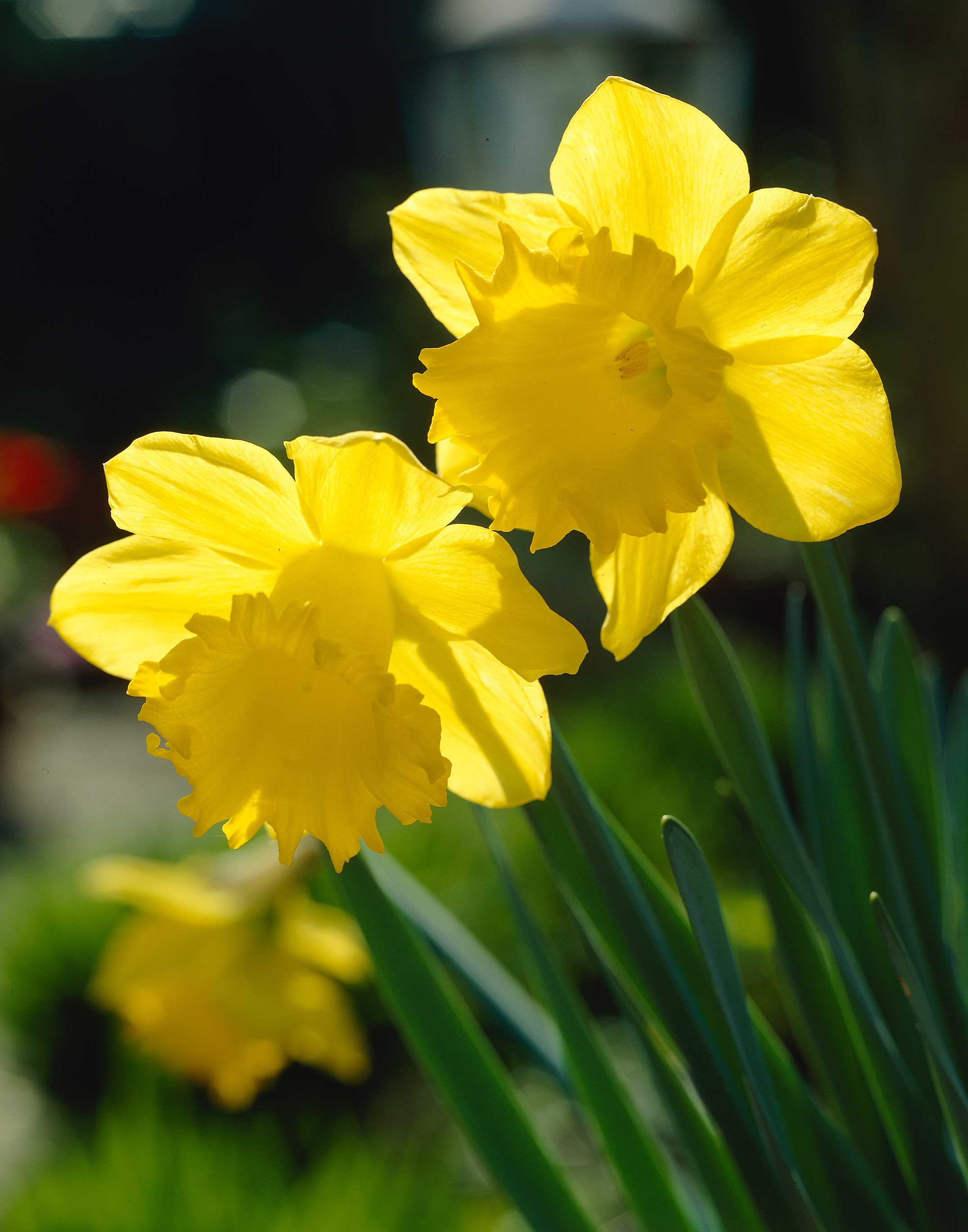 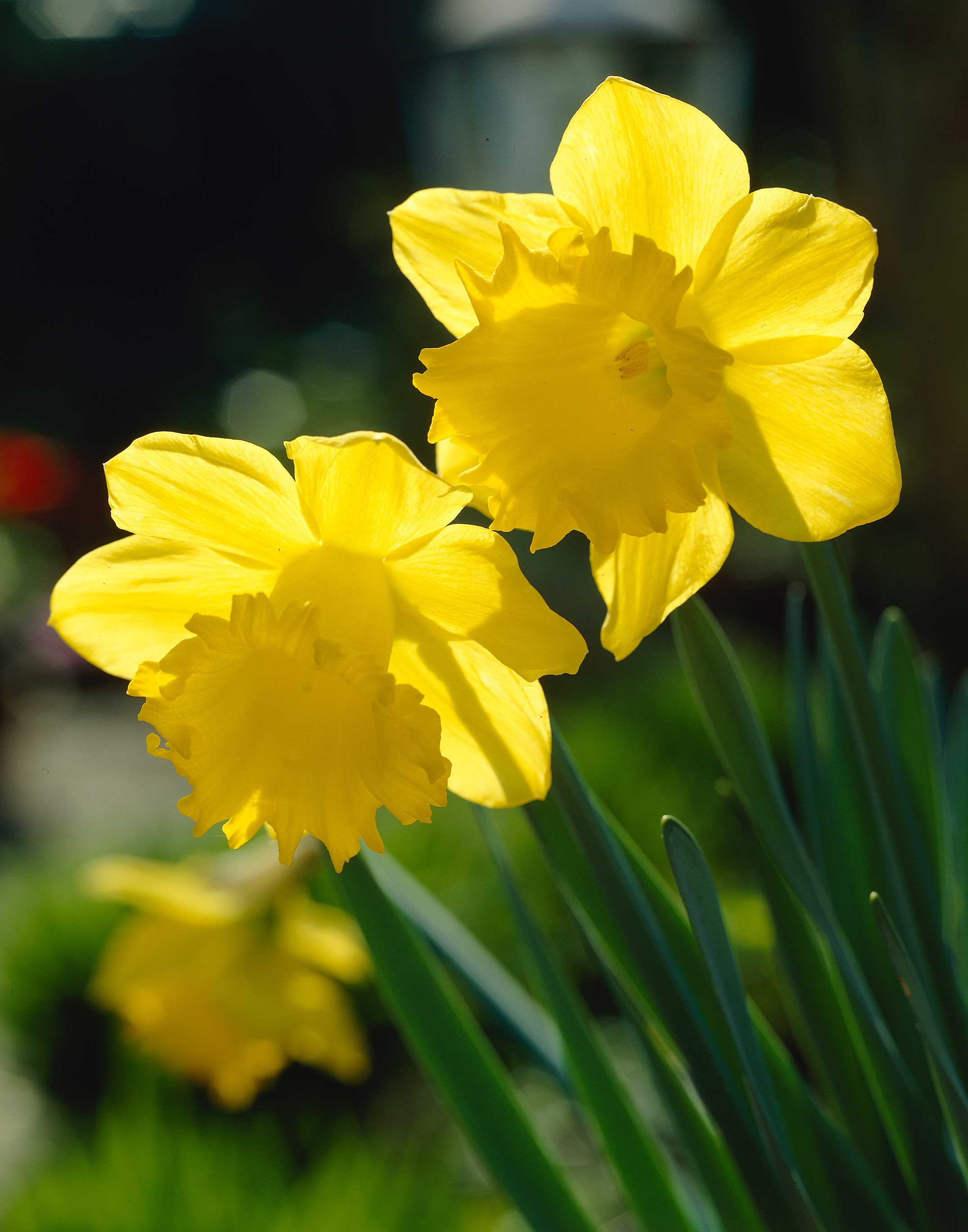 Spring 1 Year 2Assessment Write the initials of the child next to each objective to show the level that they are working at.Assessment Write the initials of the child next to each objective to show the level that they are working at.Assessment Write the initials of the child next to each objective to show the level that they are working at.Can I…Working TowardsExpected Exceeding Perform and sing / play expressively and creatively to an audience  Identify rhyming couplets in a song  Understand the terms canon and unison   To understand the term dynamics  Play an untuned instrument to a piece of music in canon and unisonCreate a chant of 2 verses about daffodils (exploring rhyming couplets) End Points – Spring 1AssessmentWrite the initials of each child to show the level that they are working at. AssessmentWrite the initials of each child to show the level that they are working at. AssessmentWrite the initials of each child to show the level that they are working at. Working TowardsExpected Exceeding Can I perform or play expressively and creatively to an audience?Can I use music terminology to discuss a song?Can I create a chant to show a theme whilst using features taught?